COLEGIO EMILIA RIQUELMEGUIA DE APRENDIZAJE EN CASA ACTIVIDAD VIRTUAL SEMANA DEL 21 AL 25 DE SEPTIEMBRECOLEGIO EMILIA RIQUELMEGUIA DE APRENDIZAJE EN CASA ACTIVIDAD VIRTUAL SEMANA DEL 21 AL 25 DE SEPTIEMBRECOLEGIO EMILIA RIQUELMEGUIA DE APRENDIZAJE EN CASA ACTIVIDAD VIRTUAL SEMANA DEL 21 AL 25 DE SEPTIEMBRE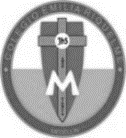 Asignatura: Edu. ReligiosaGrado:   4°Docente: Estefanía LondoñoDocente: Estefanía LondoñoLunes, 21 de septiembre del 2020 Agenda virtual: Diferentes vocaciones en la vida de la iglesia.                            Tema #3 pág. 86 a la 89.Trabajarán en el libro en las páginas indicadas en la agenda. Cuando realicen la actividad me la envían como evidencia. Miércoles, 23 de septiembre del 2020 Agenda virtual:  El Espíritu Santo ilumina la iglesia. (Clase virtual 08:00am por ZOOM)                            Tema #4 Pág. 90 a la 93.Recuerden enviarme por favor las evidencias del libro. . Lunes, 21 de septiembre del 2020 Agenda virtual: Diferentes vocaciones en la vida de la iglesia.                            Tema #3 pág. 86 a la 89.Trabajarán en el libro en las páginas indicadas en la agenda. Cuando realicen la actividad me la envían como evidencia. Miércoles, 23 de septiembre del 2020 Agenda virtual:  El Espíritu Santo ilumina la iglesia. (Clase virtual 08:00am por ZOOM)                            Tema #4 Pág. 90 a la 93.Recuerden enviarme por favor las evidencias del libro. . Lunes, 21 de septiembre del 2020 Agenda virtual: Diferentes vocaciones en la vida de la iglesia.                            Tema #3 pág. 86 a la 89.Trabajarán en el libro en las páginas indicadas en la agenda. Cuando realicen la actividad me la envían como evidencia. Miércoles, 23 de septiembre del 2020 Agenda virtual:  El Espíritu Santo ilumina la iglesia. (Clase virtual 08:00am por ZOOM)                            Tema #4 Pág. 90 a la 93.Recuerden enviarme por favor las evidencias del libro. . Lunes, 21 de septiembre del 2020 Agenda virtual: Diferentes vocaciones en la vida de la iglesia.                            Tema #3 pág. 86 a la 89.Trabajarán en el libro en las páginas indicadas en la agenda. Cuando realicen la actividad me la envían como evidencia. Miércoles, 23 de septiembre del 2020 Agenda virtual:  El Espíritu Santo ilumina la iglesia. (Clase virtual 08:00am por ZOOM)                            Tema #4 Pág. 90 a la 93.Recuerden enviarme por favor las evidencias del libro. . 